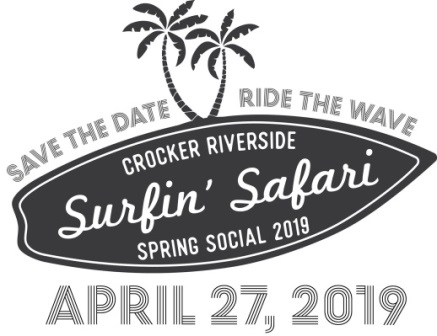 Sponsorship OpportunitiesThe Maverick: $1,000(2 available) SOLD OUT
– Naming rights for the event and inclusion of logo on all event materials
– 2.5’ x 10′ banner at event
– Logo featured on event banner and on website for three months & on event invitations– Logo on Table top signs – Featured in Facebook pages and website advertising for event– Listing on event Thank You banner
– 4 tickets to event Pipeline Master: $750 (Two available) SOLD OUT
– Naming rights for Family Party Sign-up & Teacher Party sign-up area
– 2.5’ x 6’ banner at event
– Logo on event banner and on website for three months – Logo on Table top signs 
– Featured in Facebook pages and website advertising for event– Listing on event Thank You banner– 2 tickets to eventQuicksilver: $500 (One available) SOLD OUT– Naming rights for Wall of Wine– 2.5’ x 4’ banner at event
– Featured in Facebook pages and website advertising for event – Logo on event banner and on website for three months– Logo on table top signs– Listing on event Thank You banner
Hang Ten: $250 (unlimited)– Featured in Facebook pages and website advertising for event
– Logo on event banner– Logo on table top signs– Name listed on website for three months– Listing on event Thank You banner
Shaka: $100 (unlimited)
– Featured in Facebook pages and website advertising for event– Logo on event banner
– Listing on event Thank You banner– Name listed on website for three monthsHodad: $50 (unlimited)
– Featured in Facebook pages and website advertising for event
– Logo on event banner– Listing on event Thank You banner